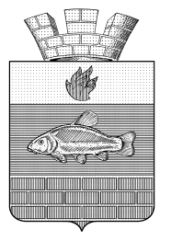 СОВЕТ ДЕПУТАТОВЛИНЁВСКОГО ГОРОДСКОГО ПОСЕЛЕНИЯ
ЖИРНОВСКОГО МУНИЦИПАЛЬНОГО РАЙОНА
ВОЛГОГРАДСКОЙ ОБЛАСТИ_____________________________________________________________________________РЕШЕНИЕот  09.12.2022 года 	№ 48/2О внесении изменений в решение Совета Линёвского городского поселения Жирновского муниципального района Волгоградской области от 26.07.2021 г. № 30/3«Об утверждении Положения о  муниципальном контроле в сфере благоустройства Линёвского городского поселения»В целях реализации Федерального закона от 31.07.2020 года № 248 - ФЗ «О государственном контроле (надзоре) и муниципальном контроле в Российской Федерации», руководствуясь Уставом Линёвского городского поселения Жирновского  муниципального района Волгоградской области, Совет Линёвского городского поселения Жирновского  муниципального района Волгоградской областиРЕШИЛ:1. Внести в Положение о  муниципальном контроле в сфере благоустройства Линёвского городского поселения, решение Совета Линёвского городского поселения Жирновского муниципального района Волгоградской области от 26.07.2021 года № 30/3, следующие изменения:1.1. в абзаце четвертом пункта 1.3 слово «лицами» заменить словом «лица»;1.2. абзац пятый пункта 1.4 изложить в следующей редакции:«Контрольным органом в соответствии с частью 2 статьи 16 и частью 5 статьи 17 Федерального закона от 31 июля 2020 года № 248 – ФЗ «О государственном контроле (надзоре) и муниципальном контроле в Российской Федерации» (далее – Федеральный закон № 248 - ФЗ) обеспечивается учет объектов контроля с использованием информационной системы Контрольного органа.»;1.3. в абзаце третьем пункта 1.7 слова «должностным регламентом или» исключить;1.4. раздел 1 «Общие положения» дополнить пунктом 1.11 следующего содержания:«1.11. Система оценки и управления рисками при осуществлении муниципального контроля не применяется, если иное не установлено Федеральным законом о виде контроля, общими требованиями к организации и осуществлению данного вида муниципального контроля, утвержденными Правительством Российской Федерации.»;1.5. пункты 2.4, 2.5 изложить в следующей редакции:«2.4. Отнесение объекта контроля к одной из категорий риска осуществляется Контрольным органом ежегодно на основе сопоставления его характеристик с утвержденными критериями риска.В случае если объект контроля не отнесен к определенной категории риска, он считается отнесенным к категории низкого риска.2.5. Контрольный орган в течение пяти рабочих дней со дня поступления сведений о соответствии объекта контроля критериям риска иной категории риска либо об изменении критериев риска принимает решение об изменении категории риска объекта контроля.»;1.6. пункты 2.6, 2.7 исключить;1.7. пункт 3.1.1 после слов «на официальном сайте в» дополнить словами «информационно-телекоммуникационной»;1.8. в абзаце втором пункта 3.1.2 слова « с результатами» заменить словами «, содержащего результаты»;1.9. пункт 3.2.3 дополнить словами «(далее – возражение)»;1.10. абзац седьмой пункта 4.1.3 после слов «без взаимодействия» дополнить словами «с контролируемым лицом»;1.11. пункт 4.1.10 после слова «иную» дополнить словами «охраняемую законом»;1.12. подраздел 4.4 «Внеплановые контрольные мероприятия» изложить в следующей редакции:«4.4.1. Внеплановые контрольные мероприятия проводятся в виде документарных и выездных проверок, инспекционного визита, рейдового осмотра, наблюдения за соблюдением обязательных требований, выездного обследования.4.4.2. В целях оценки риска причинения вреда (ущерба) при принятии решения о проведении и выборе вида внепланового контрольного мероприятия Контрольный орган разрабатывает индикаторы риска нарушения обязательных требований. Индикатором риска нарушения обязательных требований является соответствие или отклонение от параметров объекта контроля, которые сами по себе не являются нарушениями обязательных требований, но с высокой степенью вероятности свидетельствуют о наличии таких нарушений и риска причинения вреда (ущерба) охраняемым законом ценностям.4.4.3. Перечень индикаторов риска нарушения обязательных требований, проверяемых в рамках осуществления муниципального контроля установлен приложением 3 к настоящему Положению. 4.4.4. Внеплановые контрольные мероприятия, за исключением внеплановых контрольных мероприятий без взаимодействия с контролируемыми лицами, проводятся по основаниям, предусмотренным пунктами 1, 3-5 части 1 статьи 57 Федерального закона № 248 - ФЗ.4.4.5. В случае, если внеплановое контрольное мероприятие может быть проведено только после согласования с органами прокуратуры, указанное мероприятие проводится после такого согласования.»;1.13. подпункт 2 пункта 4.5.3 изложить в следующей редакции:«2) направления контролируемому лицу информации Контрольного органа о выявлении ошибок и (или) противоречий в представленных контролируемым лицом документах либо о несоответствии сведений, содержащихся в этих документах, сведениям, содержащимся в имеющихся у Контрольного органа документах и (или) полученным при осуществлении муниципального контроля, и требования представить необходимые пояснения в письменной форме до момента представления указанных пояснений в Контрольный орган.»;1.14. абзац второй пункта 4.5.5 изложить в следующей редакции:«Контролируемое лицо в срок, указанный в требовании о представлении документов, направляет истребуемые документы в Контрольный орган либо незамедлительно ходатайством в письменной форме уведомляет инспектора о невозможности предоставления документов в установленный срок с указанием причин, по которым истребуемые документы не могут быть представлены в установленный срок, и срока, в течение которого контролируемое лицо может представить истребуемые документы.»;1.15. пункт 4.6.1 дополнить словами «либо объекта муниципального контроля»;1.16. абзац первый пункта 4.6.8 изложить в следующей редакции:«4.6.8. Осмотр осуществляется инспектором в присутствии контролируемого лица или его представителя и (или) с применением видеозаписи.»;1.17. пункт 5.14 изложить в следующей редакции:«5.14. При рассмотрении жалобы Контрольный орган использует подсистему досудебного обжалования контрольной (надзорной) деятельности, за исключением случаев, когда рассмотрение жалобы связано со сведениями и документами, составляющими государственную или иную охраняемую законом тайну. Правила ведения подсистемы досудебного обжалования контрольной (надзорной) деятельности утверждаются Правительством Российской Федерации.»;1.18. в абзаце первом пункта 5.18 слово «подведомственным» заменить словом «подведомственных».2. Настоящее решение вступает в силу со дня его официального обнародования.Председатель Совета Линёвского городского поселения________________Н.П. Боровикова                                Глава Линёвского городского поселения_____________________ Г.В. Лоскутов